на №____                                                                          «     »  ____    2018г. № ____Информацияо характере обращений граждан в адресглавы администрации МО «Шовгеновский район»за  6 месяцев 2018 года.Администрацией муниципального образования Шовгеновский район ведется постоянная работа с предложениями, заявлениями и жалобами граждан. Вопросы совершенствования форм и методов работы с обращениями граждан занимают важное место в ее деятельности. Работа с обращениями расценивается как одна из приоритетных государственных функций. Обращения рассматриваются в порядке, предусмотренном Федеральным законом от 02 мая 2006 года № 59-ФЗ «О порядке рассмотрения обращений граждан Российской Федерации». Федеральным законом от 09.02.2009 года №8-ФЗ «Об обеспечении доступа к информации о деятельности государственных органов и органов местного самоуправления».   Обращения граждан в администрацию МО «Шовгеновский район» поступают в виде заявлений, писем, корреспонденции электронной почты, а также в устной форме на личном приеме главы района.  Закон определяет сроки рассмотрения обращений граждан. Срок рассмотрения не должен превышать 30 дней.  -Все обращения граждан, поступившие в администрацию района, регистрируются, обрабатываются, исполняются и контролируются. По всем обращениям граждан своевременно направляются ответы, даются разъяснения по существу поставленных вопросов. Ни одно обращение не остается без внимания.    -В администрации района круглосуточно работает Единая дежурно-диспетчерская служба (ЕДДС), на которую возложена координация действий всех служб при возникновении аварийных ситуаций. Телефон ЕДДС доведен до сведения населения через СМИ. Круглосуточно каждый житель района имеет возможность получить помощь или необходимую информацию.-----Обращения являются зеркалом социальных настроений и источником сведений, по результатам проверок которых органами местного самоуправления принимаются соответствующие меры реагирования.-----В целях улучшения разъяснительной работы с населением, снижения количества обращений граждан в вышестоящие инстанции и уменьшения уровня низкой правовой грамотности, а так же контроля за полнотой и достоверностью ответов специалистами, главой администрации района принимаются меры по устранению причин обоснованных жалоб, своевременному и качественному их рассмотрению.За 6 месяцев 2018 года  в администрацию МО «Шовгеновский район» поступило    87 обращений в письменной форме по различным вопросам. В целом, тематика обращений граждан различна: вопросы оказания материальной помощи, земельный  вопрос, жилищные вопросы (постановка на учет жилищной комиссии в качестве нуждающегося в жилищных помещениях, включение несовершеннолетних детей в состав семьи) и другие вопросы.По жилищным вопросам  за отчетный период зарегистрировано 51 обращение.Из них: по 29  обращениям -  вопрос решен положительно; 2- даны письменные разъяснения, 6- на стадии рассмотрения.По вопросу оказания материальной помощи  за 6 месяцев  2018  года обратились     16 граждан.Из них: по 14 обращениям - вопрос решен положительно, , 2-отказ (не предоставлен необходимый пакет документов, заявитель умер).Кроме вышеперечисленных, рассматривались  вопросы:- об изменении изучения иностранного языка с немецкого на английский язык-1, даны разъяснения;- земельный – 7, даны письменные разъяснения;- по компенсационным выплатам за утраченное имущество- 1, даны разъяснения;- о лишении родительских прав -1, даны письменные разъяснения;- о проведении газового отопления -1, даны письменные разъяснения;- о факте мошенничества- 1, даны письменные разъяснения;- о конфликтной ситуации в школе-1, даны письменные разъяснения;- о строительстве Хапачевской ООШ, детского сада в х. Хапачев – 2, даны письменные разъяснения;- о строительстве ФАПа в х. Веселый-2, по 1- даны письменные разъяснения,1 – на стадии рассмотрения;- о водоснабжении х. Чернышев -1, на стадии рассмотрения;- об увеличении размера дополнительного материального обеспечения-1, даны письменные разъяснения;- о разрешении продления срока оплаты за торговое место-1, даны письменные разъяснения. Однако, по ряду объективных причин не всегда возможно положительное решение вопросов, некоторым заявителям отказано в решении их обращений, что обусловлено нормами действующего законодательства.Одной из главных задач при организации работы с обращениями граждан является принятие мер по недопущению фактов нарушения сроков рассмотрения обращений, усиление требовательности к исполнителям и ответственность всех должностных лиц за соблюдением порядка рассмотрения обращений и подготовки ответов.На планерных заседаниях у главы администрации муниципального района по понедельникам рассматриваются вопросы о состоянии исполнения поручений по  обращениям граждан.Кроме того, в Администрации района организован прием населения по личным вопросам Главой Администрации района (вторник с 8 до 13 часов), заместителем Главы Администрации района (среда с 9 до 13 часов) еженедельно. Прием граждан по личным вопросам осуществляется по предварительной записи (запись ведется секретарем Главы Администрации района). Ежемесячно ведется совместный прием граждан депутатами Госсовета- Хасэ Республики Адыгея и главой МО «Шовгеновский район».За отчетный период на личном приеме главой администрации было принято 16 граждан. На личном приеме были рассмотрены вопросы: оказание материальной помощи, по жилью,  выделению земельных участков и другие. По всем обращениям  проведены беседы, даны  разъяснения и рекомендации по дальнейшим действиям заявителя.Из них:- по оказанию материальной помощи- 5; из них 4 –вопрос решен положительно, отказ 1, не предоставлен необходимый пакет документов;- об увольнении- 1, даны разъяснения;- по освещению улиц -1, даны разъяснения;   - по подвозу больных диализом в г. Майкоп-1, даны разъяснения;   - земельный -2, даны разъяснения;   - по жилью – 3, даны разъяснения;    - о задолженности за газ, воду- 1, даны разъяснения;    - по теневым навесам дет. сада  «Насып»-1, даны разъяснения;    - по газификации-1, даны письменные разъяснения.Итого за 6 месяцев 2018 года в администрацию МО «Шовгеновский район» поступило 103  обращения граждан по различным вопросам.Из них:- 87 обращений поступило на имя главы района в письменной форме (заявления);- 16 граждан принято главой района на личном приеме (карточки личного приема граждан).С января 2014 года в администрации МО «Шовгеновский район» ведется работа с обращениями граждан по заполнению формы отчета о результатах рассмотрения обращений граждан, адресованных Президенту Российской Федерации, и принятых по ним мерах в разделе «Результаты рассмотрения обращений» на портале ССТУ.РФ. Администрация муниципального района регулярно и эффективно использует средства массовой информации. Ежеквартально и по итогам года проводится анализ по тематике вопросов, обозначенных гражданами в письмах и на личных приемах, в том числе и по вопросам противодействия коррупции. За              6 месяцев 2018 года фактов обращений граждан по коррупционным вопросам не выявлено.  В районной газете «Заря» публикуются сведения  о характере обращений граждан в адрес главы администрации МО «Шовгеновский район», также информация размещается на официальном сайте администрации ежеквартально.Главный  специалист по контролю отдела по организационным и общим вопросам администрации МО «Шовгеновский район»                                             С.Г. КиковаРЕСПУБЛИКА АДЫГЕЯАдминистрациямуниципального образования«Шовгеновский район»385440, а. Хакуринохабль,ул. Шовгенова, 9тел:87773 9-21-74, факс 9-21-74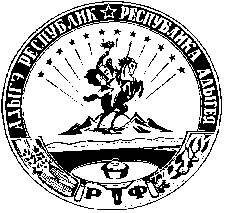 АДЫГЭ РЕСПУБЛИКМуниципальнэ образованиеу«Шэуджэн район»иадминистрацие385440, къ. Хьакурынэхьабл,ур. Шэуджэным ыцI, 9e-mail:shovadm@mail.ru